Конспект занятия по ПДД в средней группе«Страна Правил Дорожного Движения»Цель: формирование  у детей знаний о правилах дорожного движения, желание соблюдать эти правила, обучение предвидеть опасность, показать важность соблюдения правил дорожного движения.Задачи:-расширять и закреплять знания детей о сигналах светофора;-расширять знания названий и обозначений дорожных знаков для пешеходов и водителей;-расширять знания о том, в каком месте можно переходить дорогу и как ее переходить;-обогащать словарь детей;Ход занятия:Воспитатель: Ребята, сегодня я хочу пригласить вас в страну «Правил дорожного движения».  Давайте представим, что мы с вами гуляем по этой необычной стране. В этой большой красивой стране много улиц. По ним движутся много легковых и грузовых автомашин, автобусы и никто никому не мешает. Это потому что есть четкие и строгие правила для водителей машин и пешеходов. Чтобы сохранить свое здоровье и жизнь, мы должны строго соблюдать правила дорожного движения. А запомнить их нам поможет наш сегодняшний друг, который и пригласил нас в эту страну. Чтобы узнать кто это, нужно отгадать загадку.Три разноцветных кругаМигают друг за другом.Светятся, моргают –Людям помогают.Дети: Светофор.Воспитатель: А зачем он нужен, ребята?Дети: Чтобы регулировать движениеВоспитатель: Ребята, что-то Светофор какой-то грустный. Не заболел ли он? Посмотрите на него хорошо, чего-то на нем не хватает?Дети: Световых сигналов.Воспитатель: Да, ребята, действительно, наш Светофор растерял все свои сигналы. А без сигналов ему никак нельзя. Давайте поможем Светофору.Воспитатель: Сигналы светофора расположены в определенной последовательности. Давайте вспомним в какой? В самом вверху, какой сигнал?Дети: Красный!Воспитатель: А какой сигнал расположен в середине?Дети: Желтый!Воспитатель: А какой сигнал расположен внизу?Дети: Зеленый!Воспитатель: Молодцы, ребята! А теперь наш Светофор с нами хочет поиграть. На светофоре будут загораться в разной последовательности сигналы, а вы мне объясните, что означает тот сигнал, который загорелся на светофоре.Игра: «Сигналы светофора!»Дети: Красный светВоспитатель: Самый строгий, Стой! Дороги дальше нет, Путь для всех закрыт!Дети:  Желтый свет Воспитатель: предупреждение, жди сигнала для движения.Дети:  Зеленый свет Воспитатель: говорит «Проходите, путь открыт!»Воспитатель: Молодцы, справились с заданием. А Светофор приготовил для вас загадки. У него есть помощники, называются они дорожные знаки. Вы слышали про них?Дети: Да.Воспитатель: Итак, первая загадка, слушайте внимательно!Что за знак такой висит?Стоп - машинам он велит.Пешеход! Идите смелоПо дорожкам черно-белым.Дети: Знак «Пешеходный переход».Воспитатель: Зачем нужен этот знак?Дети: Он показывает нам, где можно переходить дорогу.Воспитатель:Я хочу спросить про знак,Нарисован знак вот так.В треугольнике - два братцаВсе куда-то мчатся, мчатся.Самый важный знак на свете -Это просто рядом. («Дети»)Воспитатель: А о чем говорит нам этот знак?Дети: Этот знак обозначает «Осторожно, дети». Водитель издалека видит этот знак и сбавляет скорость, потому что в этом месте дорогу могут переходить дети.Воспитатель:Если ты собрался с другомВ зоопарк или в кино,Подружиться с этим знакомВам придется все равно,Он домчит вас быстро, ловкоЗнак….Дети: (Автобусная остановка)Воспитатель: А о чем говорит нам этот знак?Дети: Здесь останавливаются автобусы.Воспитатель: Вот видите, сколько помощников на дороге у светофора! А сейчас мы с вами представим, что мы водители. А вы знаете кто это такие?Дети: Те, кто сидят за рулем автомобиля.Физминутка: «Мы - шоферы»(дети должны показывать движения)Едем, едем на машине (движение рулем)Нажимаем на педаль (согнуть ногу в колене и вытянуть)Газ включаем, выключаем (рычаг повернуть к себе и от себя)Смотрим пристально мы вдаль (ладонь прикладывается ко лбу)Дворники считают каплиВправо, влево – чистота! («дворники»)Волосы ерошит ветер (пальцами взъерошить волосы)Мы шоферы – хоть куда! (большой палец правой руки вверх)Дидактическая игра с мячом: «Можно и нельзя».Воспитатель: Поиграем с мячом. Я бросаю одному мяч из вас и говорю, что дети делают на улице. Вы ловите мяч и говорите: «Можно или нельзя так делать» и возвращаете мне мяч обратно.Воспитатель: Дети перебегают улицу. Можно или нельзя?Ребенок: перебегать улицу нельзя.Воспитатель: Можно переходить улицу, когда на светофоре горит красный свет?Ребенок: Переходить улицу на красный свет нельзя.Воспитатель: Дети переходят улицу по пешеходному переходу и держат маму за руку. Можно или нельзя?Ребенок: Так делать можно и нужно!Воспитатель: Можно детям играть в мяч на дороге?Ребенок: Так делать нельзя.Воспитатель: Можно или нельзя кататься на велосипеде во дворе?Ребенок: Так делать можно.Воспитатель: Молодцы! Вам понравилась игра?Дети: Да.Воспитатель: Ребята, какие вы молодцы. Помогли Светофору, отгадали его загадки, вспомнили знаки дорожного движения. Ребята, нашему другу Светофору было интересно и весело с вами. Но ему пора прощаться и возвращаться выполнять свои обязанности на проезжую часть, чтобы все соблюдали правила дорожного движения.На улице будьте внимательны дети!Твердо запомните правила эти,Правила эти помните всегда.Чтоб не случилась с вами беда!Воспитатель: Вы сегодня молодцы, вспомнили и рассказали нашим гостям много правил дорожного движения. Давайте будем их помнить и соблюдать. Наш друг Светофор за правильные ответы передал вам медали. Я хочу их вам вручить, вы их заслужили. Вы настоящие Знатоки правил дорожного движения.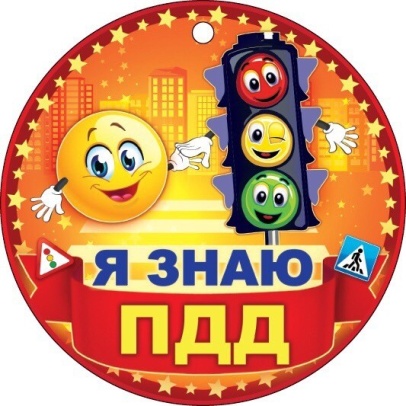 